ЛУЦЬКА РАЙОННА  РАДА  ВОЛИНСЬКОЇ  ОБЛАСТІРІШЕННЯПро передачу частин приміщення зі спільної власності територіальних громад сіл, селищ та міст Луцького району Волинської області у комунальну власність Рожищенській  міській територіальній громадіВідповідно до ст. 43, п. 5 статті 60 та п. 10 Розділу V Закону України «Про місцеве самоврядування в Україні», рекомендації постійної комісії з питань використання майна спільної власності територіальних громад сіл, селищ, міст району від 02.06.2021 №10/4 «Про проєкт рішення «Про передачу  частини приміщення  та паливної зі спільної власності територіальних громад сіл, селищ та міст Луцького району Волинської області у комунальну власність Рожищенській  міській територіальній громаді», районна рада вирішила:1.Передати зі спільної власності територіальних громад сіл, селищ і міст  району у комунальну власність Рожищенської міської  територіальної громади частину приміщення колишнього Рожищенського районного військового комісаріату площею 359,6 м2, та частину приміщення гаража на три бокси «Б-1» площею 73,3 м2 за адресою 45101, Волинська область, Луцький район, м. Рожище, вул. Мазепи, 108 а.2.Рекомендувати Рожищенській міській територіальній громаді:1) здійснити необхідні організаційно-правові заходи щодо приймання – передачі частини приміщення та гаража на три бокси «Б-1», згідно з чинним законодавством.2) в місячний термін у встановленому законом порядку подати акти-приймання – передачі голові районної ради на затвердження.3. Контроль за виконанням даного рішення покласти на заступника голови районної ради та постійну комісію з питань використання майна спільної власності територіальних громад сіл, селищ, міст району.Голова районної ради                                                     Олександр ОМЕЛЬЧУКМатвійчук 72809210.06.2021Луцьк№ 6/15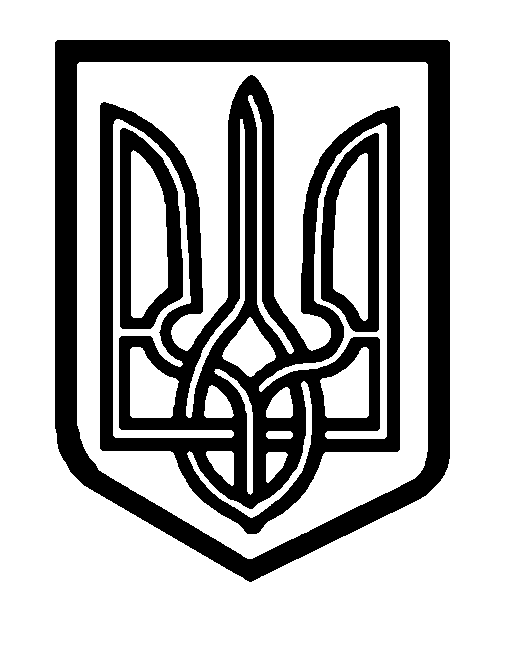 